UNIVERSIDADE FEDERAL DO ESPÍRITO SANTO PRÓ-REITORIA DE PESQUISA E PÓS-GRADUAÇÃO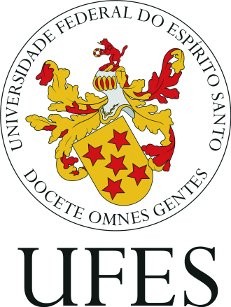 CENTRO DE CIENCIAS DA SAUDEPROGRAMA DE PÓS-GRADUAÇÃO EM NUTRIÇÃO E SAÚDEFICHA CADASTRALDados pessoaisInformações AcadêmicasInstituição de OrigemMaior títuloAno de obtençãoLocal de obtenção do maior títuloLocal de obtenção do maior títuloTítulo da dissertação/teseTítulo da dissertação/teseData da defesaData da defesaInstituição de origemInstituição de origemVínculo